SECOURISME  POUR TOUS 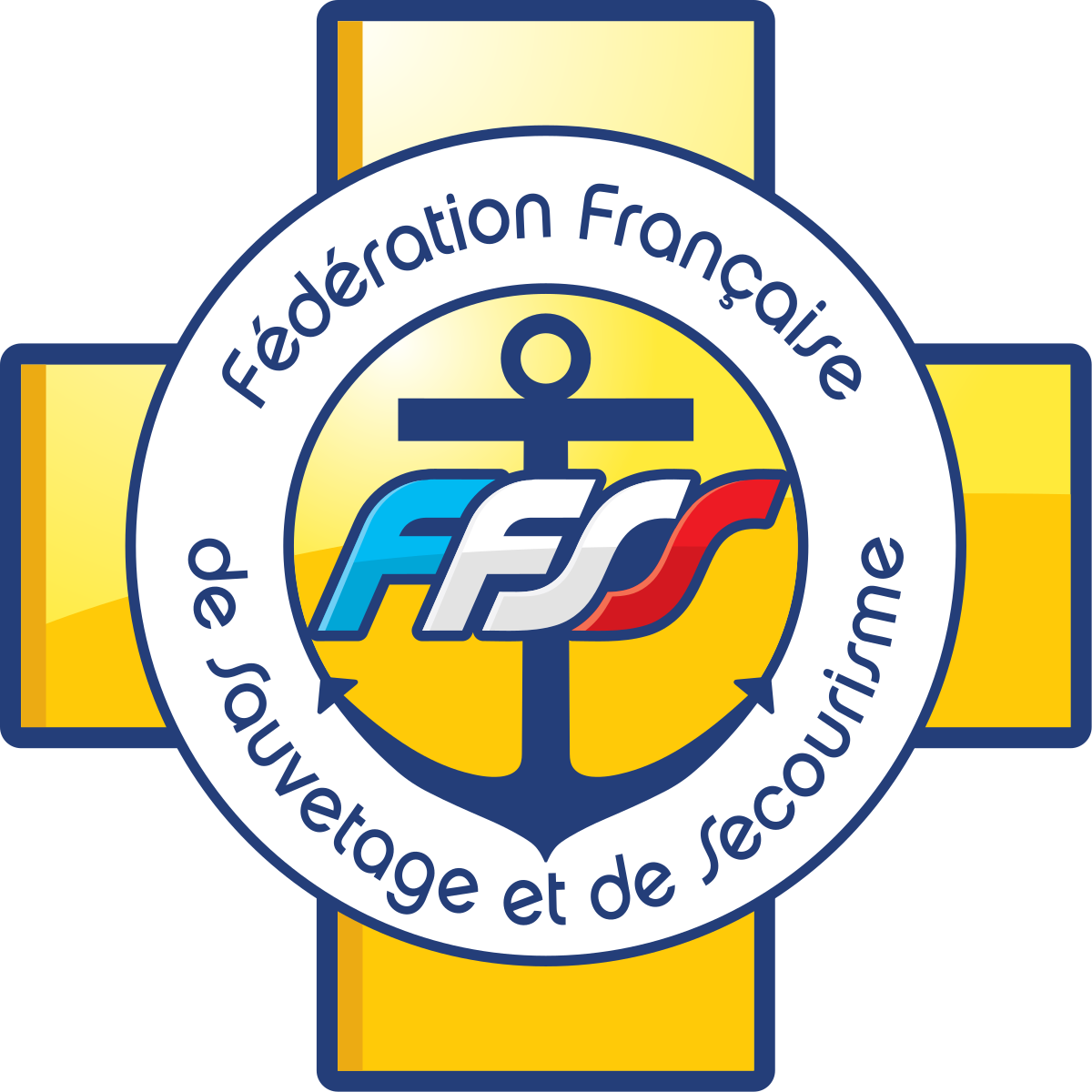 
Fiche Inscription au BNSSA 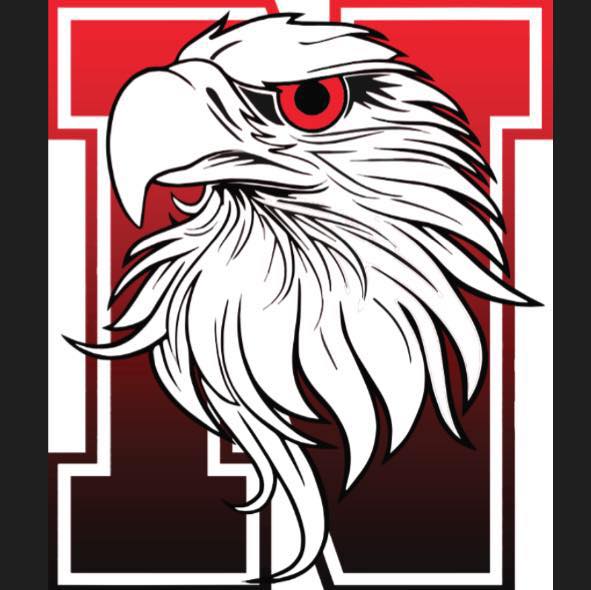 □  Formation initiale		□ RecyclageNOM :   ………………………………………………………………Prénom   ……………………………………………………………..Né(e) le : …………………………….. à …………………………………………………… Département : ………………………………………….Situation de famille : ……………………………………………………………………………………………………………………….………………..Scolarité ou profession :………………………………………………………………………………………………………………….…………………Adresse : N°……………. Rue …………………………………………………………………………………................................…………………Code Postal : ……………………. VILLE ………………………………………………………………………………………………………………TELEPHONE : Domicile ……………………………………………………….. Portable : ………………………………………………………..Courriel : ……………………………………………………..…@................................................DOCUMENTS A FOURNIR DES LE DEBUT DE LA FORMATION : □ Cette fiche de renseignements avec photo d’identité □ Un certificat médical d’aptitude à la natation sauvetage et à l’apnée (à fournir le 1er jour de la formation)□ Deux conventions de formation à dater et à signer : une convention pour l’Association Secourisme pour Tous - Une pour le stagiaire □ L’autorisation parentale pour les mineurs□ Une photocopie des diplômes de PSE1 ou PSE2 si vous en possédez SEULS LES DOSSIERS COMPLETS SERONT PRIS EN CONSIDERATIONLES DOSSIERS SONT A REMETTRE A L’ENTRAINEUR, LORS DES ENTRAINEMENTS TARIFS DE LA FORMATION :Les frais d’inscriptions doivent être réglés dès le début de la formation. Aucun remboursement possible une fois la formation débutée par le candidat.Paiements possibles : chèques libellés à l’ordre de Secourisme pour Tous ou espèces. Possibilité de régler en 3 chèques, qui devront être tous encaissés avant le passage de l’examen. Programme de la formation :Théorie et réglementation : surveillance et responsabilités, les lieux de surveillance, la réglementation nautique, la prévention des noyades, l'organisation des secours, le vent et la mer.Techniques de sauvetage aquatique : approche du noyé, prise de la victime au fond, remontée à la surface, maintien de la victime, remorquage, sortie de l'eau, parades aux prises du noyé.Information importante pour les personnes ne possédant pas le PSE1La formation PSE1 initiale est obligatoire dans son intégralité. En cas d’absence ou de retard pendant cette formation, l’Association ne vous délivrera pas votre diplôme, et vous ne pourrez pas être présenté à l’examen du BNSSA. Vous serez dans l’obligation de repasser dans l’intégralité cette formation sur une autre date (ces frais supplémentaires étant à votre charge).Information importante pour les personnes  possédant le PSE1La formation PSE1 initiale est obligatoire dans son intégralité. Afin de vous inscrire auprès de la préfecture, vous devez fournir la photocopie de votre diplôme dès le début de la formation.
Sans présentation du diplôme de votre part, l’Association ne vous inscrira pas à l’examen, et vous serez dans l’obligation de repasser l’intégralité de cette formation sur une autre date (ces frais supplémentaires étant à votre charge). Formation initialeRecyclageBNSSA seul sans PSE 1350€150€ (sans PSE1) BNSSA + PSE 1480€210€ (recyclage du PSE1) 